	                    FICHA DE POSTULACIÓN 2018	Nº Folio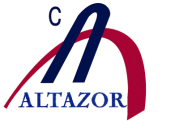                                                 (Pre Kínder Hermanos/Hijos de funcionario)Datos Del Postulante          Apellido paterno	  	                 Apellido materno	                        	               Nombres      Dirección Fecha de Nacimiento     Edad al 31/03/2018                      RUN                                             Jardín o  Colegio de ProcedenciaDatos de la Madre (o tutora)           Cédula de Identidad		             Nombre                             Apellido Paterno	             Apellido Materno                Teléfono casa                                                  Teléfono Celular                                              Teléfono Trabajo  Ocupación –  Oficio                                                                Dirección particular                                                          Datos del Padre (o tutor)        Cédula de Identidad		                Nombre                                           Apellido Paterno                 Apellido Materno	         Ocupación –  Oficio                                                                                    Dirección   particular                                          AñosMesesMeses¿Con quién vive el niño/a?-E-Mail:- E-Mail:                  Nivel de estudios de la Madre    Nivel de estudios de la Madre    Nivel de estudios de la MadreNivel de estudios del PadreNivel de estudios del PadreNivel de estudios del PadreCompletaIncompletaCompletaIncompletaBásica Básica Media Media Tec. Superior                            Tec. Superior                            Universitaria Universitaria La jornada que preferiría es:MañanaIMPORTANTE: LA JORNADA ES ASIGNADA POR EL COLEGIO, ESTA ES SOLO UNA PREFERENCIA.TardeFIRMA APODERADO(A)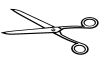 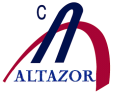                            FICHA DE POSTULACIÓN 2018Recibido por: _____________________________________________  Nombre alumno/a postulante: _____________________________CANTIDAD DE VACANTES DISPONIBLES: 70GUARDE ESTA COLILLA